 20.04 Математика   Тема урока: « Умножение  на однозначное число в пределах1000 в столбик». Мы должны помнить, что умножаем на однозначное число и подписывать его будем под последней цифрой  - под единицами!Образец: 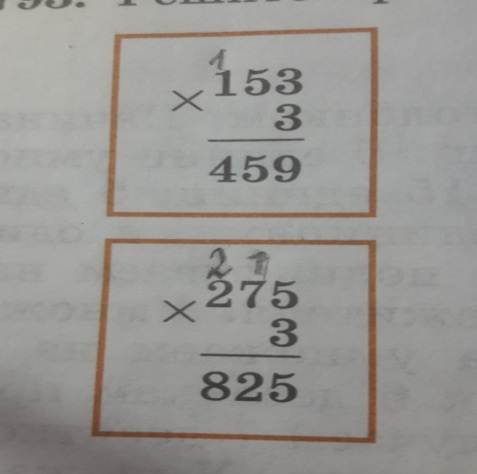 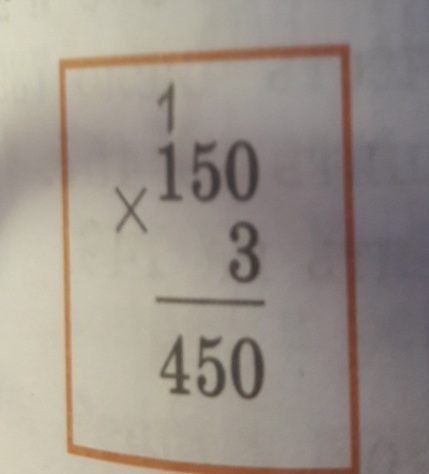 Решите примеры:      с.168 №793 2) 2 столбик                                            195х4      178х5       246х4                                        С. 169 №799- 1 столбик                                          120х6      230х3       170х5  Задача: (прочитать и разобрать)  с.169. №802   В одной книге 275 страниц, а в другой в 2 раза больше. Сколько книг в  2-х книга?  Краткая запись:   1к.- 275с.   2к.- ? с., в 2 раза больше    Всего- ? к.   Рассуждаем:  В задаче 2 вопроса, значит будет 2 действия. Сразу на главный вопрос я не могу ответить, т.к. не знаю, сколько страниц во 2-ой книге, поэтому первым действием мы найдем, сколько страниц будет во 2-ой книге. Раз говорится в 2 раза больше, значит 1 действием,  я буду умножать:        11 1)    275                        х    2        550 (с.) Теперь мне известно сколько страниц в 1-ой книге и сколько во 2-ой, значит могу ответить на главный вопрос, значит вторым действием я складываю:       12)    275     +550       825 (с.)    Ответ: в двух книгах 825 страниц.